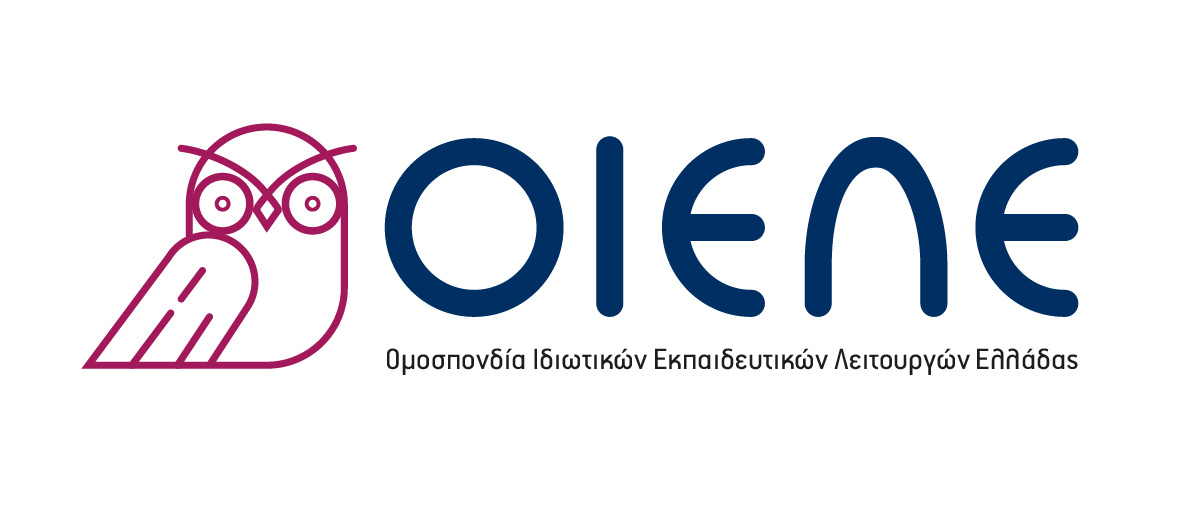   						Αρθ. Ιδρ. Απόφασης Πρωτοδ. Αθηνών 20376/58Χαλκοκονδύλη 13, 104-32, ΑθήναΤηλ: 5238148, 5230819Fax: 5230819e-mail: oieleomospondia@gmail.com site:          www.oiele.gr                                                       _____________________________________________________________________________                                     Αθήνα, 2845                                                                                                     Αρ. Πρωτ.: 2/3/2023ΠΡΟΣ: Τον Προϊστάμενο Δ/νσης Δ.Ε. Β΄ Αθήνας κ. ΙΩΑΝΝΗ ΨΑΧΟΥΛΑ ΚΟΙΝΟΠΟΙΗΣΗΥφυπουργό Παιδείας και Θρησκευμάτων κ. Ζ. Μ. ΜακρήΓενικό Γραμματέα Πρωτοβάθμιας, Δευτεροβάθμιας Εκπαίδευσης και Ειδικής Αγωγής και Εκπαίδευσης του Υπουργείου Παιδείας και Θρησκευμάτων  κ. Αλ. Κόπτση Προϊσταμένη της Δ/νσης Ιδ. Εκπ/σης του Υπουργείου Παιδείας και Θρησκευμάτων κ. Π. Ρούνη Αξιότιμε Κύριε Διευθυντή, Κατατέθηκε προ ολίγου στην Ομοσπονδία μας καταγγελία από εκπροσώπους των ΜΜΕ και πολίτες πως ο εκπαιδευτικός ΠΕ02 Ιωάννης Λιγνάδης που υπηρετεί στα Αρσάκεια Σχολεία Ψυχικού διδάσκει στη Δραματική Σχολή του Θεάτρου Τέχνης, αλλά δεν υπηρετεί στο σχολείο του. Μάλιστα, η παρουσία του στον εν λόγω φορέα έχει προκαλέσει την αντίδραση των φοιτητών της σχολής και του διδακτικού προσωπικού (ο σχετικός σύνδεσμος που μας απεστάλη είναι εδώ).Παρακαλούμε θερμά να μας απαντήσετε στα ακόλουθα:Ισχύει η καταγγελία ότι ο εν λόγω εκπαιδευτικός δεν παρέχει εκπαιδευτικό έργο (δεν διδάσκει σε ώρες του επίσημου ωρολόγιου προγράμματος) στο σχολείο του;Αν όντως ισχύει η καταγγελία, του έχει χορηγηθεί από την υπηρεσία, κατά τα προβλεπόμενα στο άρθρο 31 του Ν. 3528/2007, άδεια άσκησης ιδιωτικού έργου; Αν έχει χορηγηθεί η άδεια άσκησης ιδιωτικού έργου, έχει διασφαλιστεί, όπως το εν λόγω άρθρο ορίζει, «ότι δεν παρακωλύονται τα διδακτικά καθήκοντα του εκπαιδευτικού» (ότι, δηλαδή, τα μαθήματα στο συγκεκριμένο χώρο γίνονται εκτός διδακτικού ωραρίου;)Στην περίπτωση χορήγησης, από το ΑΠΥΣΔΕ, άδειας άνευ αποδοχών, είναι νόμιμο να απουσιάζει ο εκπαιδευτικός από την υπηρεσία του για τους σοβαρούς λόγους που προβλέπει το άρθρο 16, περ.Ε΄ του Ν. 1566/85, όπως τροποποιήθηκε και ισχύει, σε συνδυασμό με τα άρθρα 51 και 53 του Υ.Κ.; Έχουν πιστοποιηθεί οι «σοβαροί λόγοι» απουσίας του εν λόγω συναδέλφου;Επίσης, είναι νόμιμη η παράλληλη λήψη αδείας άνευ αποδοχών με την παροχή αδείας άσκησης ιδιωτικού έργου, δοθέντος ότι η χορήγηση της δεύτερης προϋποθέτει, κατ’αρχήν, την πραγματική άσκηση καθηκόντων από τον υπάλληλο, προς τα οποία μάλιστα πρέπει να συμβιβάζεται και το έργο, για το οποίο ζητείται η άδεια της υπηρεσίας (βλ. ΓνωμΝΣΚ 183/2014, 23/2016);Ισχύει η καταγγελία ότι ο εν λόγω εκπαιδευτικός έχει λάβει στο παρελθόν άδεια άνευ αποδοχών, προκειμένου να διδάξει σε πανεπιστημιακό ίδρυμα της επαρχίας, χωρίς να εργάζεται στο σχολείο του;Επειδή ήδη η Ομοσπονδία μας έχει αναδείξει το εποπτικό κενό στα της ιδιωτικής εκπαίδευσης την τελευταία περίοδο, θεωρούμε εξαιρετικά κρίσιμο να υπάρξει το συντομότερο δυνατόν έγγραφη απάντηση που θα αιτιολογεί την (δυσερμήνευτη, κατά την εκτίμησή μας) εργασιακή κατάσταση του συγκεκριμένου εκπαιδευτικού.ΓΙΑ ΤΟ Δ.Σ. ΤΗΣ Ο.Ι.Ε.Λ.Ε.      Ο ΠΡΟΕΔΡΟΣ 				                                Ο ΓΕΝ. ΓΡΑΜΜΑΤΕΑΣΓΙΩΡΓΟΣ ΧΡΙΣΤΟΠΟΥΛΟΣ			                                 ΔΗΜΗΤΡΗΣ ΚΑΖΑΓΛΗΣ